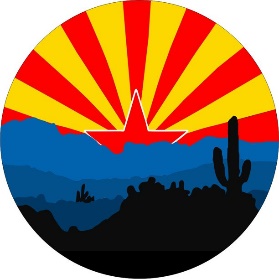 ARIZONA VFW AUXILIARY EDUCATIONAL GRANTAPPLICATIONOne Educational Grant of $1,000 will be awarded to the first-place winner. The Department of Arizona Auxiliary is pleased to present a $1,000 grant to assist members who wish to further their education by pursuing a college degree or a career direction at a vocational/technical school.Applicant must be a current member of an Arizona VFW Auxiliary AND must be 18 years of age or older. Previous Arizona VFW Auxiliary Educational Grant Scholarship winners are not eligible. Member of VFW Auxiliary No. ______________  Location _____________________Member / Applicant Name:  ________________________________________________Street Address: __________________________________________________________City:_____________________	State:______________	Zip Code:_________Phone Number:___________________ Email Address:______________________________Applicant Signature: ________________________________  Date:_____________________On a separate piece of paper, please answer each of the questions listed below:
1.  What is the name of the school you plan to attend?
2.  Have you been accepted?
3.  What is your intended major or course of study?
4.  Write a brief essay (no more than 300 words) describing your commitment to your goals and how this educational grant will help you attain these goals.  5.  How has being a member of the VFW Auxiliary had an influence in your life?Deadline - Completed Application and Essay must be received by Department Scholarship Chairman    April 1, 2023Mail to:  Janice Robertson     
P.O. Box 728Bouse, AZ 25825-0728Phone: 928-580-8872    Email: bells_whistles@hotmail.com